محافظة القاهرة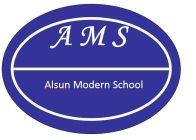 ادارة شرق مدينة نصرمدرسة الألسن الحديثةجدول امتحانات الفصل الدراسي الثاني (الدور الأول)  للعام الدراسي 2016 -2017 للصف الثالث الإبتدائيملحوظة:الأمتحانات تبدأ الساعة 8 صباحا ..                                                               مديرة المدرسة      محافظة القاهرةادارة شرق مدينة نصرمدرسة الألسن الحديثةجدول امتحانات الفصل الدراسي الثاني (الدور الأول)  للعام الدراسي 2016 -2017 للصف الثالث الإبتدائيملحوظة:الأمتحانات تبدأ الساعة 8 صباحاً ..                                                               مديرة المدرسة   زمن الاجابةموعد الأمتحانموعد الأمتحانالمادةاليومالتاريخزمن الاجابةالىمنالمادةاليومالتاريخساعة ونصف9:308اللغة الاجنبيةالثلاثاء2 / 5ساعة ونصف11:3010الرياضياتالثلاثاء2 / 5ساعتان108اللغة العربية والخط والاملاءالأربعاء3 / 5ساعة واحدة11:3010:30تربية دينيةالأربعاء3 / 5زمن الاجابةموعد الأمتحانموعد الأمتحانالمادةاليومالتاريخزمن الاجابةالىمنالمادةاليومالتاريخساعة ونصف9:308اللغة الاجنبيةساعة ونصفساعة ونصفساعة ونصف11:3010الرياضياتساعة ونصفساعة ونصفساعتان108اللغة العربية والخط والاملاءساعتانساعة واحدةساعة واحدة11:3010:30تربية دينيةساعتانساعة واحدة